Planning a Business Strategy and Cash Flow ForecastsJust as individuals have goals and plans for the future, so do businesses. By making plans, a business can establish clear goals and how they are going to achieve them.Effective Plans are SMART:SpecificMeasurableAgreedRealisticTimingExample of SMART PLANNING: Coca-Cola   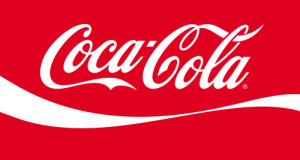 SpecificThere are very clear and specific aims. Everybody understands exactly where the business is going and there is no confusion in the direction the business is headed. Example: To be the market leader in soft drink distribution in Ireland for Coca-Cola is a specific aim. Measurable The target set can be evaluated- are we successful or not. In the business world you cannot afford to be making losses so you need to have measurable plans in place. Example: Coca Cola examine statistics against the industry average to analyse business performance.AgreeableAll members of staff support the plan and so everybody involved is moving in the same direction. Performance Appraisal for hitting targets will help support this. Example: Coca- Cola outlines their targets to staff at the beginning of the year. RealisticObjectives and targets that are too difficult to reach can de-motivate your staff if there is only a small chance that you can be successful. Example: Coca-Cola asks their sales team to try and get 10 new clients in Ireland to sell their products in each county over the next month, rather than 100. TimingSetting a clear time frame for achieving your goals are important. Plans should not be open ended as this can cause delays for decisions. The Business PlanThe Business Plan is a written document made by a business when seeking finance from a financial institution. Below are some of the key headings in a Business Plan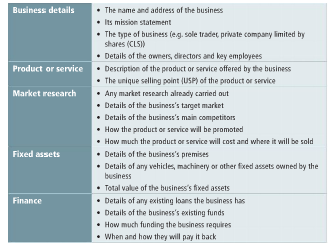 Cash Flow ForecastsAlong with the Business Plan, financial institutions also need evidence of financial planning for the future. This is done in the form of a Cash Flow Forecast. Cash Flow Forecasts are financial plans showing all the cash receipts and cash payments in a business over a period of time (similar to a budget for a household)Reasons for preparing them:To project future receiptsTo project future paymentsIdentify monthly surplus/deficitsIdentify times of needing to borrow/investAssist in applying for a loan from the bankWhat can a business do if it has cashflow problems?- This may form part of the advice you may give a business in a question if it is strugglingIncrease Income- look for ways to increase sales, sell off slow moving stock, increase finance, increase pricesReduce payments- Cut back on non essential costs, improve credit control, buy from cheaper suppliers, reduce staffLet’s look at a sample Cash Flow Forecast together in class. Please note that there is a video to support this question on the website. 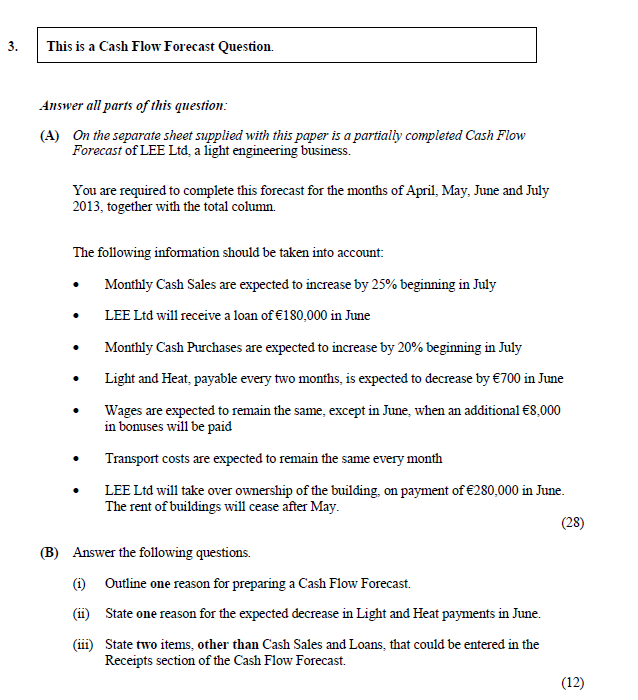 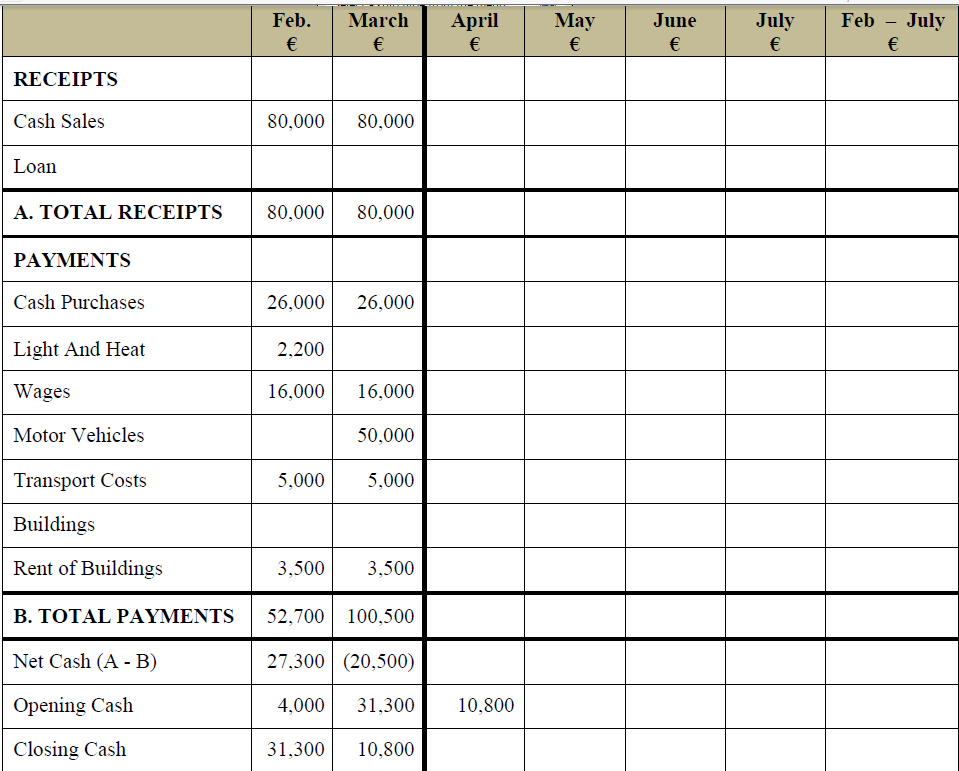 